Summary Dedicated, resourceful and goal-driven professional educator with four years’ Teaching experience and with a solid commitment to the social and academic growth, looking for a challenging opportunity in an International company in the field of Education and AdministrationCareer ObjectivesHighly inspirited to mold up a better generation to bring up world harmony and world piece with available human resource beyond curriculumTo be part of a creative team, which encourages the implementation of new ideas, allows for the flow of knowledge in both directions and immense scope for vertical growthTo work in a professional environment where qualification and experience provides  advanced opportunity and challenge to handle a responsible post for career growthUtilize my knowledge and skills to gain comprehensive understanding at a reputed organization so as to take responsibility and to contribute significantly.Personality TraitsGood leadership skill to set goal, empowerment and performance evaluation.Strong Problem solving skills to resolve issue quickly and fairlyRemarkable patience with reliability and responsibility.Ability to make a strong and healthier relation among the employeesSuccessful in working at very tight deadlines	Flexibility and initiative through adapting to different environmentsEducational QualificationsExtracurricular ActivitiesVice chairman of College Union – Markazu Tharbiyathil Islamiyya College (2009-10)Magazine Sub-Editor - IHRD technical School (2012-13)Volunteer of national service scheme in M E S College  Experience and Employment historyFour Years Experienced Lecturer.National Engineering College ( June 2013 -March  2014)Roles:Lecturer of Technical EnglishManaging learner’s behavior in the classroom and on school premises, and applying appropriate and effective measures in cases of misbehaviorpreparing and delivering lessons IHRD Technical Higher secondary school (June 2012- Mach 2013)Roles:  Lecturer of English DepartmentMagazine Subeditor Undertaking pastoral duties, such as taking on the role of form tutor, and supporting pupils on an individual basis through academic or personal difficultiesCommunicating with parents and cares over pupils' progress and participating in departmental meetings, parents' evenings and whole school training events;PTA memberIdeal International Institute of Education ( June 2010- March 2012)Roles:Head of the DepartmentClub Activity CoordinatorExamination Team LeaderParticipating and organizing extracurricular activities, such as outings, social activities and sporting eventsUndertaking pastoral duties, such as taking on the role of form tutor, and supporting pupils on an individual basis through academic or personal difficultiesRecord works of pupils' progress and development Technical skills Excellent in basic use of computerProficient in working on MS office( Office Package : Microsoft Word, Excel, PowerPoint) Internet Savvy DCFM ( diploma in computerized financial management) Personal DetailsLanguage proficiencyEnglish	 		:	Fluent Malayalam		:	Mother tongueHindi			:	Pre-Intermediate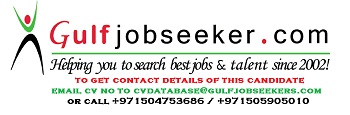 Gulfjobseeker.com CV No: 1507116Post Graduate in English Language& LiteraturePost Graduate in English Language& LiteratureUniversity   &Year of passingAnnamalai University -2012-14Post Graduate in SociologyPost Graduate in SociologyUniversity & Year of passingMK University -2010-12Bachelor of Education in EnglishBachelor of Education in EnglishUniversity & Year of passingUniversity of Calicut -2009-10Graduated in Functional English (minored in Journalism & Communication)Graduated in Functional English (minored in Journalism & Communication)University &Year of passingUniversity of Calicut -2005-07Date of Birth25/12/1987Sex	FemaleNationality	IndianReligionIslamMarital Status	MarriedChildren0ne